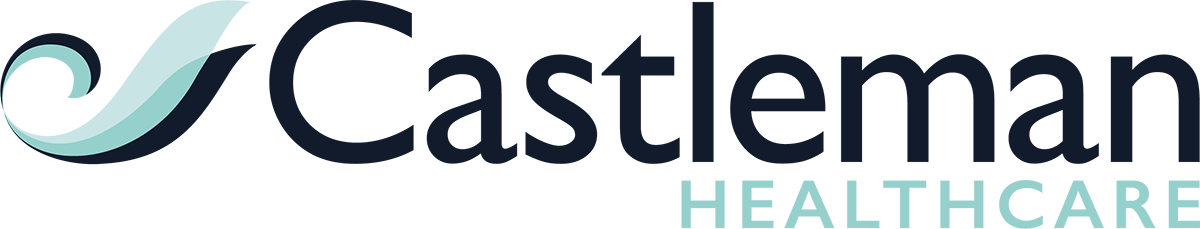 group policies and procedures induction programme	Related policies and guidanceDocument revision and approval history  Induction programme Personal DetailsImportant ContactsThe following record is to be completed within the first day of a new employee with Castleman Healthcare Ltd A copy of the completed record must be kept on file by the Director of HR & People Castleman Healthcare Ltd & role The workplaceClinicalLogging on (if appropriate)AdministrationMoving & HandlingDo you have any condition or injury that could prevent you from lifting?  If yes, please tick, sign and detail below:□ No 	□ YesIf yes, please provide details:.................................................................................................................................................................................………………………………………………………………………………………………..............................................................................I agree not to use any Manual Handling equipment that I am unfamiliar with, without first consulting a member of Staff that understands that piece of equipment. I have read and understand the information given to me aboveEmployeeLine ManagerCategory  HRAuthorCastleman Healthcare LtdResponsible Director Sue RichardsDate of issueJULY 2016Next review dateApril 19Document ref & versionVersionDateAuthorApproved byCommentsV1April 18Reviewed by JL.Dec 18Updated for GDPR information. NameJob titleStart dateName and extension of ManagerManagerExt. 	Tel.Name and extension of siteFirst Aider/sExt. 	Tel.Name and extension of siteFire MarshallExt. 	Tel.ActionResponsibilityDate CompletedSignatureConfidentiality – including:•	Patient information•	Company informationGDPR overview and process for Subject Access RequestsData security & Business continuity Line ManagerIntroduce employee to staff and briefly explain their rolesExplain who employee’s line manager is and who to report to if line manager unavailableLine ManagerDiscuss job description and responsibilities.Line ManagerTake copy of employee’s qualifications  Outline the company’s culture and values, history, services and products, organisational structure etc. – explain where employee fits inLine ManagerCustomer care – explain:•	Importance of customer care•	Principles of good customer careLine ManagerExplain dress code and appearance, ensure uniform meets Clinic requirementsLine ManagerReview employment information such as hours of work, timesheets etcLine ManagerActionResponsibilityDate CompletedSignatureShow the employee the location of their workstationLine ManagerTake the employee on an orientation of the building to include:•	Staff room / changing rooms / toilets•	Catering - tea / coffee making facilities•	Telephone facilities / mobile phone policy•	Bleep system•	Notice-boards•	Entry / security systems•	Location of extinguishers•	First aid facilities•	Personal protective equipmentLine ManagerWhat do to in the event of a fire / cardiac arrest•	Fire alarm (location of alarms &extinguishers)•	Procedure•	Fire exits and fire assembly pointsLine ManagerGive information about local area – public transport, nearest bank / supermarket, car parking etc.Line ManagerOutline Health & Safety policy and procedures:•	Smoking, Drugs and alcohol at work•	Incident / accident reporting procedure•	Risk assessments•	Moving & Handling•	PPE issued (if necessary)Line ManagerExplain how to use telephone systemLine ManagerExplain security at work – alarm systems, keys, security guards, lockers, safes etc.Line ManagerActionResponsibilityDate CompletedSignatureKnow how to dispose of Clinical and Non-clinical Waste and understand the Colour Coding of appropriate disposal bags.Orientation of equipmentUnderstand the ‘Sharps Injury Procedure’Detail how to escort able bodied / disabled patients around the facility ActionResponsibilityDate CompletedSignatureHelp employee to log on first timeLine ManagerEnsure employee is given, and reads, the Internet & email usage policyLine ManagerActionResponsibilityDate CompletedSignatureHours of duty:•	Reporting on and off duty•	BreaksLine ManagerPatient administration processes:•	Imaging request forms & referrals•	FilingLine ManagerFull nameName of Agency I work forEmployment start dateI belong to the following professional organisationMembership no.I have ticked my HEPATITIS B status as follows:□ Immune □ Not immune □ UnknownSignaturePrint NameSignaturePrint Name